ПРОФЕССИОНАЛЬНАЯ ОБРАЗОВАТЕЛЬНАЯ АВТОНОМНАЯ НЕКОММЕРЧЕСКАЯ ОРГАНИЗАЦИЯ «МЕДИЦИНСКИЙ КОЛЛЕДЖ» г. ХАСАВЮРТМЕТОДИЧЕСКАЯ РАЗРАБОТКА КЛАССНОГО ЧАСА«День Защитников Отечества»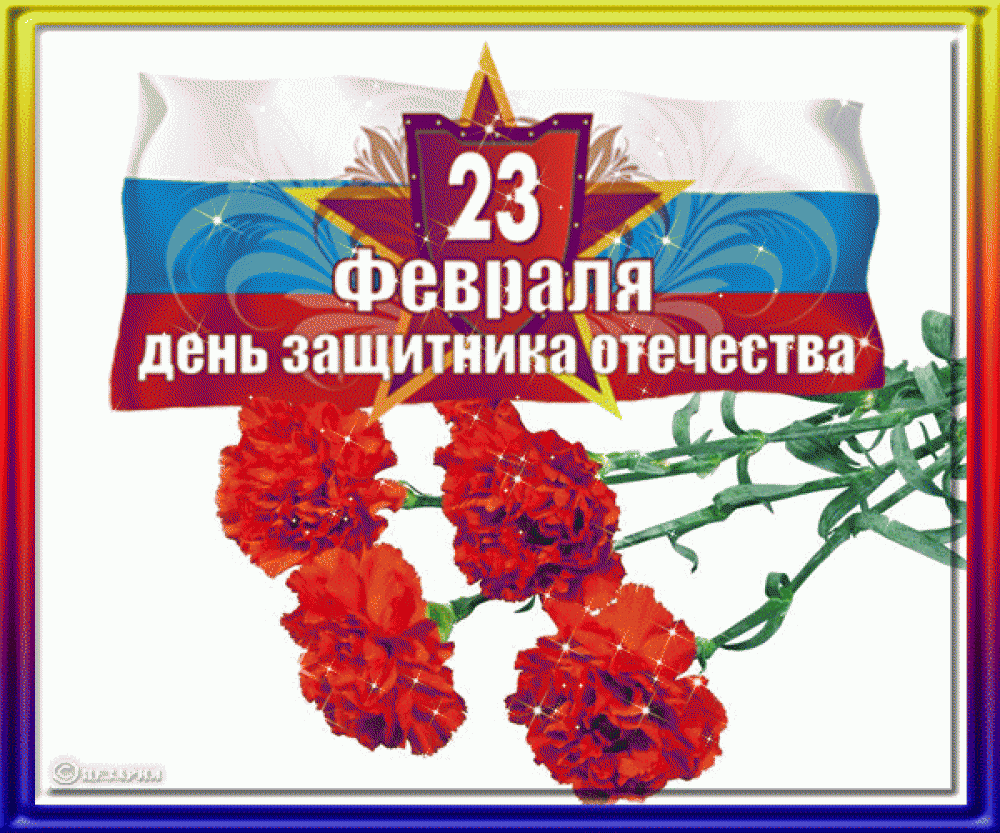                                                                                Разработчик: Панахов Р.Б.	Преподаватель истории г. Хасавюрт, 2022 г. Классный час: « 23 февраля – День защитника отечества».Цели и задачи:формирование нравственно-патриотического воспитания студентов;воспитание любви и уважения к своему народу, истории страны, бережного отношения к ветеранам и воинам-интернационалистам;привитие священного чувства любви к своей Родине, постоянной готовности к ее защите;показать воинскую доблесть, несгибаемое мужество и стойкость российского народа.Время проведения: 45 минутМесто проведения: кабинетУчастники: студенты 16-17 летОборудование: компьютер, проектор, экран, презентации, методическая разработка.ХОД  КЛАССНОГО ЧАСАВступительное слово преподавателя.Все может родная земля! Может накормить теплым и вкусным хлебом, напоить родниковой водой, восхитить своей красотой. И только защитить сама себя она не может…  Поэтому защита Отечества и родной земли – долг тех, кто ест ее хлеб, пьет ее воду, любуется ее красотой. (Анатолий Митяев "Все может родная земля")Недавно мы отметили праздник – День Защитника Отечества – и сегодня мы собрались, чтобы поговорить о русской воинской доблести. В самом названии этого дня – День Защитника Отечества – заложено благородное призвание и обязанность – защищать Родину и свой народ. На протяжении многих веков не раз приходилось русским людям отстаивать свободу и независимость своей Родины.Обратимся к истории России и нашего государства.История праздника.История появления этого праздника своими корнями уходит в далёкое прошлое. Впервые он проявился в 1918 году, как день рождения Красной Армии, и олицетворял собой победу под Нарвой и Псковом над германскими завоевателями. С тех пор каждый год 23 февраля отмечался, как день Красной Армии. С 1946 года он стал называться День Советской Армии и Военно-Морского флота. В наше время день воинской славы сохранился, но уже под новым названием – День Защитника Отечества.А сейчас, ребята, ответьте на несколько вопросов, за каждый правильный ответ полагается приз:1. В каком году был принят Закон о праздновании Дня Защитника Отечества? (1995 год).2. Кто главный герой русских былин? (Богатырь).3. Назовите самые известные имена былинных богатырей. (Илья Муромец, Алеша Попович, Добрыня Никитич).4. Назовите старинное название русского войска. (Рать).5. Назовите главное сражение Отечественной войны 1812 года. (Бородинское сражение).6. Трубка для патронов в автомате. (Магазин.)7. Башня с сигнальными огнями на берегу моря. (Маяк.)8. Наступление с криком «Ура!». (Атака.)9. Стрелок, владеющий искусством меткой стрельбы. (Снайпер.)10. Винтовка с укороченным стволом. (Карабин.)11. Армейское наказание. (Наряд вне очереди.)12. Склад военного снаряжения. (Арсенал.)13. Здание, в котором живут солдаты. (Казарма.)14. Колющее оружие, прикрепленное к стволу винтовки. (Штык.)15. Они ошибаются только один раз. (Саперы.)16. Рулевое колесо, с помощью которого управляют кораблем. (Штурвал.)17. Этот род войск называют «богом войны». (Артиллерия.)18. Гараж для самолетов. (Ангар.)19. Удар корпусом танка, корабля или самолета. (Таран.)20. Часть войск, идущая впереди главных сил. (Авангард.)21. Маскировка предметов путем окраски полосами и пятнами. (Камуфляж.)Спасибо за ответы.Чтец 1:Тебе не раз враги грозили.Тебя сметали – не смели.Любовь моя, земля Россия,Тебя порушить не могли.Тебя топтали – не стоптали.Тебя сжигали – не сожгли.Мы все с тобою испыталиИ даже больше, чем могли.слово преподавателя. Народ помнит своих легендарных героев-стражей: Илью Муромца, Добрыню Никитича, Алешу Поповича.В веках осталась и по сей день живет добрая память о русском воине, как о самом мужественном бесстрашном, честном, преданном Отечеству, и верном в дружбе. О русском князе Игоре Святославовиче и храбрости воинов его дружины в 1184г. сохранено и рассказано в русском эпосе “Слово о полку Игореве”.И вновь в 1380 году войско великого князя Дмитрия Донского разбило татаро-монгольские полчища на Куликовом поле. О подвиге солдат и русского дворянства во время Отечественной войны 1812 года рассказал великий русский писатель Лев Толстой в романе “Война и мир”.Известный дипломат и поэт Ф.И. Тютчев писал: «Пройдитесь по департаментам Франции... и спросите жителей... какой солдат из войск противника постоянно проявлял величайшую человечность, строжайшую дисциплину, наименьшую враждебность к мирным жителям... Можно поставить сто против одного, что вам назовут русского солдата». Я от всей души желаю нашим будущим воинам и защитникам брать в пример эти замечательные качества русского солдата: строжайшая дисциплина, человечность, доброта, великодушие.Но недолго  отдыхали от ратных дел русские солдаты.Чтец 2:Сорок первый! Июнь.Год и месяц борьбы всенародной.Даже пылью временЗатянуть эту дату нельзя.Поднималась странаИ на фронт уходила поротно,Кумачовые звездыНа полотнах знамен уносяВойна, много  лет прошло…Война… от Москвы  до  Берлина – две тысячи шестьсот километров.Это, если поездом, то менее двух суток, самолетом – три часа.Двадцать семь миллионов погибших на две с половиной тысячи километров. Это значит: десять тысяч восемьсот убитых на километр, двадцать два человека на каждые два метра земли!Двадцать семь миллионов погибших за тысячу четыреста восемнадцать дней. Это значит: девятнадцать тысяч убитых ежедневно, восемьсот человек в час, тридцать человек каждую минуту…Двадцать семь миллионов погибших в соотношении ко всему населению тех лет. Это значит: каждый шестой… вдумайтесь! Каждый шестой житель нашей страны погиб во время войны.Двадцать семь миллионов погибших… А сколько же это неродившихся детей? А сколько осталось вдов и сирот? Каким счетом измерить человеческое горе?Солдаты сражались во имя мира и мечтали о будущем в передышках между боями, в тесных землянках и холодных окопах. Они верили, что мир, спасенный от фашизма, будет прекрасен.Ни при каких обстоятельствах русские люди не падали духом.  Пришло мирное время, но шрамы той войны остались в каждом городе и селе. Созданы мемориальные комплексы, места боев отмечены обелисками, памятники с красными звездами хранят имена погибших бойцов. Невозможно забыть те великие бедствия, которые война принесла нашей стране, нашему народу. Мы знаем, какой ценой была завоевана Победа, мы всегда будем помнить тех, кто отдал жизнь за Родину.Десять страшных лет продолжалась война в Афганистане (1979-1989г.г.). Официально это называлось “выполнение интернационального долга”.Все мы знаем, сколько наших ребят полегло на афганской земле. Они свой долг выполнили с честью, а вот выполнили ли долг перед ними те, кто посылал их на эту войну?Закончилась война в Афганистане, но вновь не спят матери, провожая своих сыновей на службу в армию. Все новые и новые “горячие точки” вспыхивают на карте нашей страны, и среди них ставшее для многих страшным слово “Чечня”.Чтец 3:Посвящается двадцатилетним!Прожившим так мало,Прожившим  так много!Я, словно в пропасть, в утренний туманНыряю, не задерживаясь долго.Горит Чечня, горит Таджикистан,Как в сорок третьем горела Волга.И улетают секунды в прошлое,Им обратной дороги нет.Что с того, что мы мало прожили,Что с того, что нам всего двадцать лет?Захватили житейские хлопоты,Мы идем навстречу ветрам.Нам порой не хватает опыта,Не хватает нежности нам.Не хватает написанной песни,Не хватает непрожитых дней.И еще никому не известно,С чем я встречусь в жизни своей.Может быть, через год, через месяц,Через день, через час, через мигМне придется судьбу свою встретить,Оценить, так чего ж я достиг,Разграничить – что было и стало.Разделить – темноту и свет.Что с того, что мы прожили мало,Что с того, что нам двадцать лет?Мы порою грубы, простите.В сердце каждого свой тайник.Но спросите у нас, вы спросите,Что мы думаем в этот миг.В миг, когда еще выжить пытаемся,Замерзая в кровавом снегу,И с последней гранатой взрываемся,Чтоб живым не достаться врагу.Тишина. Перебор гитарный.Не за эту ли тишинуПогибают российские парни,Не по песням узнав про войну?Да возможно ль такое, возможно ли?Да! Возможно! Сомнений нет.Что с того, что мы мало прожили,Что с того, что нам двадцать лет?Российские солдаты, вернувшиеся с чеченской войны, принесли с собой как бы обновленную любовь к Родине. Они в какой-то мере вернули нам высокое понятие патриотизма, мужества, воинского долга.Вывод.Пройдут года. Многое со временем, конечно, забудется. Канут в небытие нынешние дискуссии об “афганцах”, “чеченцах” и попреки, так больно их задевающие. Затянутся раны, напоминая о себе к непогоде. Потускнеют боевые ордена, у солдат вырастут дети. Но эти войны останутся в народе ничем неизгладимой трагической меткой. Останутся стихи и песни, рожденные на войне, рассказывая о силе духа и мужестве русского солдата. Такие молодые встретили они грудью врага, защитили Родину. Единственное, чему они удивлялись – тому, что с начала войны неожиданно стали взрослее. Но не всем было дано вернуться домой. А кто вернулся – помнит. Помнит о подвигах, о боевых друзьях. Вечная слава павшим героям – солдатам, сержантам, офицерам. Прошу всех встать. Склоним головы перед величием подвига русского солдата. Почтим память всех погибших минутой молчания.Минута молчания.Миллионы человек погибли, чтобы на Земле был мир. Поэтому так щемит сердце, когда слышишь сообщения о войнах, пусть и региональных.Чтец 4:Помните, через века, через года,Помните, о тех, кто уже не придет никогда,Пожалуйста, помните.Не плачьте, в горле сдержите стоны,Горькие стоны!Памяти  павших будьте достойны,Вечно достойны!Мы поздравляем всех  студентов нашего техникума с праздником – Днем Защитника Отечества. Чтец 5:Пусть светит солнце в мирном небеИ не зовет труба в поход.И чтобы только на ученияхВ атаку шел солдат вперед.Пусть вместо взрывов гром весеннийПрироду будит ото сна,А наши дети спят спокойноСегодня, завтра и всегда!Здоровья крепкого и счастьяВсем тем, кто мир наш отстоял.Кто нас сегодня охраняет,И кто долг Родине отдал! Чтец 6:С Днем защитника поздравляем,Вам побед и свершений желаем,Неба ясного, солнца яркогоДруга верного, пути гладкого.Дерзких замыслов вдохновения,Дома светлого, дела славного,И в любви, и в работе везения,Счастья сладкого, долгого, главного!РефлексияЧто сегодня узнали нового?Какая информация вас поразила?Что вам больше всего понравилось?Спасибо за ваше внимание!!! 